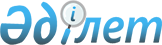 Об установлении ограничительных мероприятий
					
			Утративший силу
			
			
		
					Решение акима Куйбышевского сельского округа Кызылжарского района Северо-Казахстанской области от 27 октября 2022 года № 24. Зарегистрировано в Министерстве юстиции Республики Казахстан 28 октября 2022 года № 30342 Утратило силу решением акима Куйбышевского сельского округа Кызылжарского района Северо-Казахстанской области от 26 декабря 2022 года № 26
      Сноска. Утратило силу решением акима Куйбышевского сельского округа Кызылжарского района Северо-Казахстанской области от 26.12.2022 № 26 (вводится в действие после его первого официального опубликования).
      В соответствии с подпунктом 7) статьи 10-1 Закона Республики Казахстан "О ветеринарии", на основании представления главного государственного ветеринарно-санитарного инспектора Кызылжарского района от 17 октября 2022 года № 01-11/224 РЕШИЛ:
      1. В связи с возникновением болезни бруцеллез крупного рогатого скота, установить ограничительные мероприятия на улицу 4 линия, села Надежка Куйбышевского сельского округа Кызылжарского района Северо-Казахстанской области.
      2. Контроль за исполнением настоящего решения оставляю за собой.
      3. Настоящее решение вводится в действие после дня его первого официального опубликования.
					© 2012. РГП на ПХВ «Институт законодательства и правовой информации Республики Казахстан» Министерства юстиции Республики Казахстан
				
      Аким Куйбышевского сельского округа Кызылжарского районаСеверо-Казахстанской области

Л. Викторович
